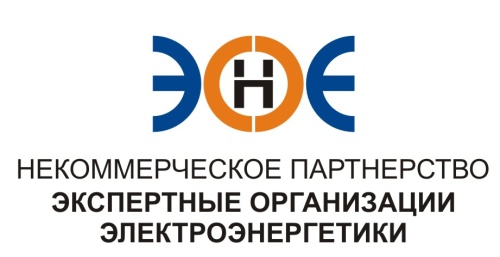 ПРОТОКОЛ № 17/2015-ЭС заседания Экспертного Совета Некоммерческого партнерства «Экспертные организации электроэнергетики»(далее – Партнерство)Санкт-Петербург «28» декабря 2015 г.	Начало заседания: 12:00 часов ПРИСУТСТВОВАЛИ:Заир-Бек Андрей Измайлович - Председатель;Рысс-Березарк Сергей Алексеевич;Любо Игорь Александрович;Геращенко Алексей Владимирович;Лаппо Василий Иванович;Дмитренко Артем Викторович;Юденков Дмитрий Юрьевич - секретарь заседанияКворум имеетсяПовестка дня:О замене свидетельства о допуске ОАО «Энергосервисная компания Ленэнерго».О принятии в состав Партнерства ООО «Электрические сети и системы».1. По первому вопросу повестки дня: слушали Юденкова Д.Ю., который предложил, в связи с изменением перечня видов работ, на основании предоставленного заявления заменить Свидетельство о допуске, выданное  ОАО «Энергосервисная компания Ленэнерго» с возможностью заключать договоры по осуществлению организации работ по подготовке проектной документации, стоимость которых по одному договору составляет  300 млн. руб. и более. Решили:  заменить Свидетельство о допуске указанной организации.Итоги голосования:  принято единогласно.2. По второму вопросу повестки дня: слушали Юденкова Д.Ю., который предложил на основании заявления о приеме в члены Партнерства и проверки документов, приложенных к заявлению, принять в состав Партнерства:Решили:  принять ООО «Электрические сети и ситемы» в состав Партнерства 28 декабря 2015 г. Считать ООО «Электрические сети и ситемы» членом Партнерства, с внесением о нем данных в реестр членов Партнерства и выдачей Свидетельства о допуске к работам по подготовке проектной документации, которые оказывают влияние на безопасность объектов капитального строительства, с момента оплаты взноса в Компенсационный фонд.   Итоги голосования:  принято единогласно.Президент Партнерства 							А.И. Заир-Бек 	Секретарь		  Д.Ю.  Юденков№ п/пНаименованиеИННОГРННомер и начало действия  выданного свидетельства1ОАО «Энергосервисная компания Ленэнерго»78108468841117847478715№ 0337-121-05/2014-СРО-П-080 от 15.05.2015	№ п/пНаименованиеИННОГРН1Общество с ограниченной ответственностью «Электрические сети и системы»78114204321089848003079